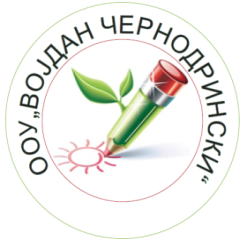 ООУ„ ВОЈДАН ЧЕРНОДРИНСКИ“-СКОПЈЕЕТИЧКИ КОДЕКСза наставниците и стручните соработнициОСНОВНИ НАЧЕЛАОвој кодекс е наменет за сите вработени во ООУ „Војдан Чернодрински “ - Скопје.Кодексот ги дефинира правилата на однесување во училиштето кон кои треба да придржуваат сите вработени.Овој кодекс е изготвен во согласност со моралните правила и норми на однесување, а воедно дава насоки за решавање на проблемите со кои се сретнуваат вработените.Со применување на кодексот, вработените даваат полн придонес во подигнување на квалитетот на воспитно-образовниот процес и во градењето на позитивна работна клима и промовирање на училиштето.ЗАКОНИТОСТ ВО РАБОТЕЊЕТОСите вработени се должни да го почитуваат и применуваат начелото на законитост во работата кое се заснова на следниве закони, прописи и правилници:Закони и прописи на Р.С. Македонија со која е регулирана воспитно-образовната дејност;Статутот на  училиштето;Сите други правилници, одлуки, нормативи и важечки акти изготвени од училиштето;Да ги реализира и извршува одлуките и наредбите на раководниот орган;Секој вработен е должен да овозможи непречена контрола и ревизија на неговото работење, како од внатрешни така и од надворешни овластени органи.КОМУНИКАЦИЈАСите вработени се должни да се однесуваа професионално, чесно и непристрасно;Воспитно-образовниот процес треба да претставува највисок императив во професионално однесување;Не треба да постои дискриминација по однос на пол, раса, националност, социјален статус, политичко убедување, вера,интелектуална способност, имотна и општествена положба.Во текот на своите секојдневни активности, вработените се должни да ги применуваат сите правила на пристојно однесување како што се:при решавање на проблемите да бидат мирни, сталожени и трпеливи без да користат навредливи зборови,да избегнуваат расправии, провокации и конфликти,да се воздржуваат од давање какви било изјави и информации од доверлив карактер за училиштето и дејноста.ПРОФЕСИОНАЛНО ОДНЕСУВАЊЕСите вработени се должни да се придржуваат кон одредбите на Куќниот ред; Вработените се должни да ги извршуваат своите задачи стручно и компетентно;Вработените се должни да ја почитуваат службената хиерархија во училиштето;Сите вработени се должни да го чуваат имотот и средствата за работа;Самоиницијативно да го подобруваат своето стручно знаење (обуки, семинари, проекти, трудови и др.)Секој вработен е должен да го попурализира својот предмет и училиштето преку натпревари,трибини, јавни настапи и др.Вработените не смеат да учествуваат во какви било активности што можат да му наштетат на угледот на училиштето;Вработените во ниту еден случај не смеат да ја злоупотребуваат својата професија и работно место..Вработените се должни пристојно да бидат облечени.НАСТАВНИКОТ И ЧАСОТНавремено да го започне часот;Редовно да го евидентира часот и отсутните ученици;Да не дозволува нарушување на наставата со телефонски разговори и посети од надворешни лица; Да овозможи поттикнувачка, позитивна и релаксирана атмосфера;Да ги ангажира сите присутни ученици во согласност со нивните психофизички карактеристики и капацитети;Да ги применува сите најсовремени наставни технологии.Навремено и професионално да ги извршува и останатите должности во училиштето што опфаќаат воспитно – образовна и други видови професионална работа во училиштето.Кон учениците да се однесуваа со почит , без дискриминација по однос на пол, раса, националност, социјален статус, политичко убедување, вера,интелектуална способност, имотна и општествена положба.НАСТАВНИКОТ И СТРУЧНИТЕ СОРАБОТНИЦИСтручниот соработник кон учениците и вработените да се однесува како кон субјекти и соработници со примена на постапките кои се во духот на современите педагошко-психолошки текови и норми:да има определени термини за работа со наставници и родители;да ја почитува личноста на ученикот;да се грижи за соработка со родителите непосредно и ефикасно;професионално и чесно да се однесува кон секој ученик и родител;да е праведен, хуман, објективен, непристрасен, одмерен и доследен; да го поттикнува интересот и ангажирањето на родителите во решавањето на проблемите со учениците;при решавање на проблеми од личниот и семејниот живот да се води сметка за потполна професионална дискреција - во работата не смее да ги искажува своите политички, верски, расни убедувања;во работата со учениците и родителите не смее да пројавува агресивност, нетолерантност, апатичност, депресивност, некомуникативност и слично.ЗАВРШНИ ОДРЕДБИОвие барање и начела можат да се дополнуваат, прошируваат и усовршуваат.Етичкиот кодекс го донесува Училишниот одбор.                                                                       ПРЕТСЕДАТЕЛ НА УЧИЛИШЕН ОДБОР:                                                                                                   Зоран Киткањ                                                                                         _________________________